Informace pro občany 1/2022 1. Poplatek za TKO na rok 2022 je 500,- Kč na osobu na rok. Slevy zůstávají stejné. Najdete je ve vyhlášce na stránkách obce. Poplatek za jednoho psa 70,- Kč a za každého dalšího psa 90,- Kč. Poplatek můžete uhradit na obci v hotovosti nebo poslat na účet obce: 35029591/0100 do 30.9.2022.   Při platbě na účet uveďte do poznámky pro příjemce:  jméno a příjmení, číslo popisné, co platíte a kolik osob. 2. Děkujeme, že třídíte odpad. Stále se, ale objevují nesešlápnuté plastové lahve a konzervy, igelitové sáčky v BIO odpadu nebo baterie v plastech. Baterie můžete uložit na chodbě v prodejně do příslušného boxu. 3. Přikládám foto, jak postavit popelnice, abychom usnadnili manipulaci zaměstnancům svozové firmy.                                                                                                                                                                                                    Petra Klíčová, starostka obce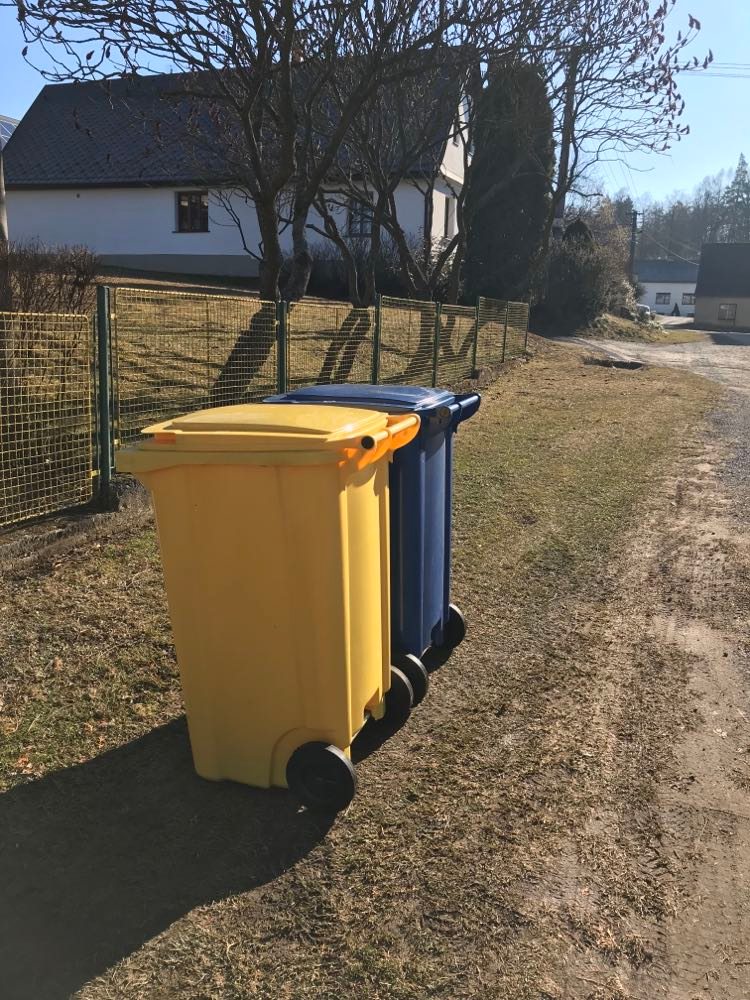 